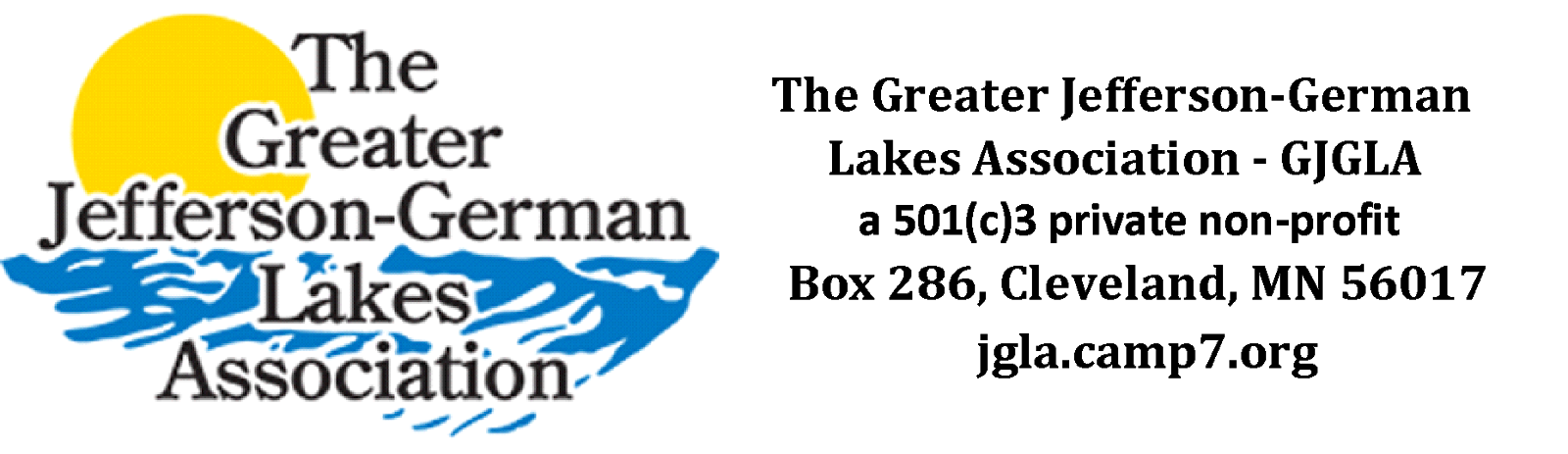                                                    Board Meeting MinutesCall to OrderA meeting of The Greater Jefferson-German Lakes Association was held online via Google Meet on September 6th, 2020.AttendeesAttendees present include Dave, Sam, Lisa, and Ryan.Members not in attendanceMembers not in attendance include Ralph, Scott, and Bruce.The meeting was called to order by the Vice President (Sam) at 11:06 AMReappoint Sam and Scott to the board (3 year term)Reappoint Sam: Dave made the motion, Lisa 2nd, All ApprovedReappoint Scott: Dave made the motion, Lisa 2nd, All ApprovedDiscussion on Bruce as Board Member and his Membership has expiredDave brought up a friend and former classmate that may be willing to take German Board Position if Bruce does not want to participate on BoardMust be a paying dues member to be a member of the BoardDiscussion on the expectations and responsibilities of Board MembersLanguage Options on the By-Law ChangesSam made a motion to make the change to Option 1, Lisa 2nd, ApprovedBoard needs to Approve Amendment for Vote of Entire MembershipNeed to reach out to all members (Facebook, Website, Emailing)Only about 8 members that would need a mailingLisa is able to setup the ability to collect votes through Google Forum and the “We need your vote” verbiagePossibly include in the mailing a Treasure’s Report, Historic Lake Level, Gentle reminder on Membership Renewal and what the dues go to, Possibility of an open Board Position, Dave’s copy of Geographical Formation of Jefferson-German LakesDave will put together a piece on Geographical Formation of the lakes and the early settlers Can send pictures of where the dues goRyan will send pictures of the Koppelman project on County Road 18 to LisaLisa will ask Mike from Le Sueur County for a paragraph about the Koppelman project and prepare a piece with the photos for the mailingLisa will create a Google Doc that we will be editors of to avoid email stringsDiscussion on the Newsletter Mailings from the past   Sponsorship/Membership RenewalDave will contact Schmitt Masonry, Lawns R Us, and Summer BreezeSam will contact American Legion Post 311 and Stormy’sRyan will contact Dales Marine and Beaver DamSponsors are getting free advertising at this point so their payment now will keep them active until May 1st, can give them a due date of two weeks to pay to keep their advertising active, Scott will be the one to remove the banner if neededCan invite the Sponsors to send a Sponsor Profile (if they choose) to be shared on Facebook Sam will write up the verbiage for a Membership Renewal to be given to Lisa to be posted on FacebookDiscussion on upcoming newsletter and (If Space Allows) the possibility of adding Sponsor Logos and/or ‘Thanks to Sponsors’ sectionAdjournment 